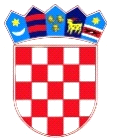 REPUBLIKA HRVATSKADUBROVAČKO-NERETVANSKA ŽUPANIJAOPĆINA TRPANJOPĆINSKO VIJEĆE Na temelju članka 30. Statuta Općine Trpanj (Službeni glasnik Dubrovačko-neretvanske županije broj 6/13, 14/13, 7/18 i 11/19-pročišćeni tekst), Općinsko vijeće Općine Trpanj, je na prijedlog Općinskog načelnika, na 24. sjednici, održanoj 30. studenog 2020.godine, donijelo Z A K LJ U ČA K						IUsvaja se nacrt Proraćuna Općine Trpanj za 2021.g. i utvrđuje prijedlog Proračuna Općine Trpanj za 2021.g.KLASA: 400-08/20-01/01URBROJ:2117/07-01/01-20-1U Trpnju, 30.studenog 2020.godine							Predsjednik Općinskog vijeća							       Josip Nesanović v.r.